Załącznik Nr 2 do Regulaminu uczestnictwa w projekcie „Pozytywne Braniewo!”FORMULARZ REKRUTACYJNYwypełnia pracownik socjalnyImię i nazwisko Uczestnika/Uczestniczki projektu: ………………………………………………………………………………PESEL: ………………………………………………………1/ Z jakiego powodu Uczestnik/Uczestniczka jest osobą zagrożoną wykluczeniem społecznym (osoby korzystające ze świadczeń z pomocy społecznej zgodnie z ust. z 12 marca 2004 r. o pomocy społecznej lub kwalifikujące się do objęcia wsparciem pomocy społecznej, tj. spełniające przynajmniej jedną z przesłanek określ. w art.7 ust. z 12.03.2004 o pomocy społecznej), w tym osoby bezrobotne, które zgodnie z ustawą o promocji zatrudnienia  i instytucji rynku pracy znajdują się w III grupie osób (tzw. oddalonych do rynku pracy)?  - 1 pkt za każde wskazanieubóstwa;sieroctwa;bezdomności;bezrobocia;niepełnosprawności;długotrwałej lub ciężkiej choroby;przemocy w rodzinie;potrzeby ochrony ofiar handlu ludźmi;potrzeby ochrony macierzyństwa lub wielodzietności;bezradności w sprawach opiekuńczo-wychowawczych i prowadzenia gospodarstwa domowego, zwłaszcza w rodzinach niepełnych lub wielodzietnych;trudności w przystosowaniu do życia po zwolnieniu z zakładu karnego;alkoholizmu lub narkomanii;zdarzenia losowego i sytuacji kryzysowej;klęski żywiołowej lub ekologicznej.    2/ Czy Uczestnik/Uczestniczka jest osobą rekomendowaną przez Ośrodek Pomocy Społecznej do uczestnictwa w projekcie? - 1 pkt              Tak		Nie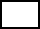 3/ Wiek – os. 60+ - 1 pkt, os. 70+- 2 pkt, os. 80+ - 3 pkt              60+		70+       	80+3/ Płeć – M 1 pkt K 2 pkt              Kobieta		Mężczyzna4/ Czy Uczestnik/Uczestniczka jest osobą niepełnosprawną lub z niepełnosprawnościami sprzężonymi lub z niepełnosprawnością intelektualną lub osobą z zaburzeniami psychicznymi? – 1-2 pkt. (orzeczenie)              Tak		Nie5/ Czy Uczestnik/Uczestniczka jest osobą z rodziny korzystającej z PO PŻ? – 1 pkt.              Tak		Nie6/ Czy Uczestnik/Uczestniczka jest osobą w innej niekorzystnej sytuacji społecznej (innej niż wymienione powyżej)               Tak		Nie	Z jakiego powodu?………………………………………………………………………………………………………………………………………………………ZAŁĄCZNIKI:DO FORMULARZA NALEŻY DOŁĄCZYĆ DOKUMENTY POTWIERDZAJĄCE KWALIFIKOWALNOŚĆ UCZESTNIKA DO PROJEKTU, TJ. ZAŚWIADCZENIE Z URZEDU PRACY/WYDRUK Z SEPII, POTWIERDZENIE PROFILU UCZESTNIKA, ORZECZENIE O NIEPEŁNOSPRAWNOŚCI – JEŚLI DOTYCZY. …….………………………………………………      								         Data i podpis pracownika środowiskowego